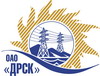 Открытое акционерное общество«Дальневосточная распределительная сетевая  компания»ПРОТОКОЛ ПЕРЕТОРЖКИПРЕДМЕТ ЗАКУПКИ: право заключения Договора на поставку продукции: открытый одноэтапный конкурс (ЭТП): Закупка № 87 - Проектно-изыскательские, строительно-монтажные и пуско-наладочные работы по объектам распределительных сетей филиала "ХЭС".Закупка проводится согласно ГКПЗ 2015г. года, раздела  2.1.1 «Услуги КС» № 87 на основании указания ОАО «ДРСК» от  06.11.2014 г. № 281.Плановая стоимость закупки:  20 000 000,00 рублей без НДС.Дата и время процедуры переторжки:  25.12.2014 г. 14:00 благовещенского времени№ и дата протокола переторжки:  16/УКС-П от 25.12.2014г.Основание для проведения закупки (ГКПЗ и/или реквизиты решения ЦЗК):   ГКПЗИнформация о результатах вскрытия конвертов:Дата и время начала процедуры переторжки с предложениями участников:14:00 25.12.2014РЕШИЛИ:Утвердить протокол переторжки№ 16/УКС-Пг. Благовещенск________25.12.2014 г.Наименование и адрес участникаЦена до переторжкиЦена после переторжкиООО "Амур-ЭП" (680032, Хабаровский край, г. Хабаровск, пр-кт 60 лет Октября, 128 А)Предложение на общую стоимость 20 000 000.00 рублей без НДС. Итого за единицу - 4 616 921,08 рублей без НДС..Предложение на общую стоимость 20 000 000.00 рублей без НДС. Итого за единицу - 4 192 953,00 рублей без НДС..ОАО "Востоксельэлектросетьстрой" (Россия, г. Хабаровск, ул. Тихоокеанская, 165, 680042)Предложение на общую стоимость 20 000 000.00 рублей без НДС. Итого за единицу - 4 712 956,08 рублей без НДСПредложение на общую стоимость 20 000 000.00 рублей без НДС. Итого за единицу - 4 449 588,08 рублей без НДСОтветственный секретарьТехнический секретарь_______________________________________________О.А. МоторинаК.В. Курганов